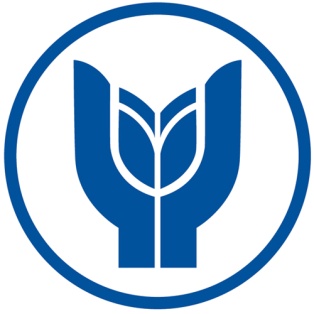 YASAR UNIVERSITYFACULTY OFARCHITECTUREDEPARTMENT OFARCHITECTURESUMMER PRACTICELOG BOOKName SURNAMEOffice (ARCH 431) / Construction (ARCH 331)September, 2015DAY:1Daily Work:1. Reinforcement of the ground floor columns2.3.….DATE:20.08.2015Daily Work:1. Reinforcement of the ground floor columns2.3.….1. EXAMPLE: Reinforcement of the ground floor columns1. EXAMPLE: Reinforcement of the ground floor columns1. EXAMPLE: Reinforcement of the ground floor columnsOnly the daily work will be written here, in “diary” format. The technical report about the complete work will be given separately in the “TECHNICAL REPORT” section.Only the daily work will be written here, in “diary” format. The technical report about the complete work will be given separately in the “TECHNICAL REPORT” section.Only the daily work will be written here, in “diary” format. The technical report about the complete work will be given separately in the “TECHNICAL REPORT” section.2. xxxxxx2. xxxxxx2. xxxxxxVisual documentsVisual documentsVisual documentsStudent SignatureSupervisor Signature & StampDAY:2Daily Work:1. Reinforcement of the ground floor columns2.3.….DATE:21.08.2015Daily Work:1. Reinforcement of the ground floor columns2.3.….1. EXAMPLE: Reinforcement of the ground floor columns1. EXAMPLE: Reinforcement of the ground floor columns1. EXAMPLE: Reinforcement of the ground floor columnsOnly the daily work will be written here, in “diary” format. The technical report about the complete work will be given separately in the “TECHNICAL REPORT” section.Only the daily work will be written here, in “diary” format. The technical report about the complete work will be given separately in the “TECHNICAL REPORT” section.Only the daily work will be written here, in “diary” format. The technical report about the complete work will be given separately in the “TECHNICAL REPORT” section.2. xxxxxx2. xxxxxx2. xxxxxxVisual documentsVisual documentsVisual documentsStudent SignatureSupervisor Signature & StampSupervisor Signature & StampSupervisor Signature & StampSupervisor Signature & StampSupervisor Signature & StampTechnical Report ContentTechnical Report ContentTechnical Report ContentTechnical Report ContentTechnical Report ContentWork doneWork doneDayDatePage1. EXAMPLE: Column reinforcement1. EXAMPLE: Column reinforcement120.08.2015xx2. 2. 3.3.….….EXAMPLE: Column reinforcementDAY:1EXAMPLE: Column reinforcementDATE:20.08.2015The technical report about the complete work done at this department will be written here. The technical report about the complete work done at this department will be written here. The technical report about the complete work done at this department will be written here. Visual documentsVisual documentsVisual documentsStudent SignatureSupervisor Signature & Stamp